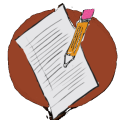 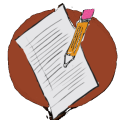 Use the videos linked below (also within Module 1 Part 1 Video Presentation) to prompt your thinking. Then, respond to the question below.Video Link (Part 1): https://www.youtube.com/watch?v=rPPwuWwQlg0&index=4&list=PLLUWyRwmgFlV97aRDjzE3Je5qQ87VFbVe&t=0sVideo Link (Part 2): https://www.youtube.com/watch?v=nYBK7vj1S5Y&index=2&list=PLLUWyRwmgFlV97aRDjzE3Je5qQ87VFbVe&t=0sWhat 3 words would you use to describe the classroom environment of the most effective teacher you’ve had?